О внесении дополнений в Перечень главных администраторовдоходов бюджета сельского поселения  Енгалышевский  сельсовет           муниципального района  Чишминский район  Республики Башкортостан, а также состава закрепляемых за ними кодов  классификации доходов бюджетаВ соответствии со статьей 20 Бюджетного кодекса Российской Федерации п о с т а н о в л я ю:1. Дополнить Перечень главных администраторов доходов бюджета сельского поселения  Енгалышевский сельсовет муниципального района  Чишминский район Республики Башкортостан, закрепляемых за ними видов (подвидов) доходов бюджета сельского поселения  Енгалышевский сельсовет муниципального района  Чишминский район Республики Башкортостан, утвержденный постановлением главы  от 20 декабря  2016 года № 144, следующими  кодами бюджетной классификации: 2. Обеспечить доведение изменений в Перечень главных администраторов доходов бюджета сельского поселения Енгалышевский сельсовет муниципального района  Чишминский район Республики Башкортостан, а также состава закрепляемых за ними кодов классификации доходов бюджета, до отделения Управления Федерального казначейства по Республике Башкортостан в течение трех календарных дней с даты их принятия.        3. Контроль за исполнением настоящего постановления оставляю за собой.4. Настоящий приказ вступает в силу с момента подписания.Глава сельского поселения Енгалышевский     сельсовет                                                  В.В. ЕрмолаевБаш[ортостан Республика]ыШишм^ районыМУНИЦИПАЛЬ РАЙОН советЫныЕНГАЛЫШ ауыл советыауыл биЛ^м^е хакимите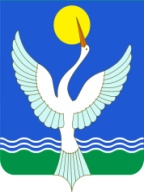 администрацияСЕЛЬСКОГО ПОСЕЛЕНИЯЕнгалышевский сельсоветМУНИЦИПАЛЬНОГО РАЙОНАЧишминскИЙ районРеспублики Башкортостан[АРАР15 февраль 2018 й.№ 12ПОСТАНОВЛЕНИЕ15 февраль 2018 г.1237912 02 29999 10 7247 151Прочие субсидии бюджетам сельских поселений (субсидии на софинансирование проектов развития общественной инфраструктуры, основанных на местных инициативах)